Мальчик родился в январе 2006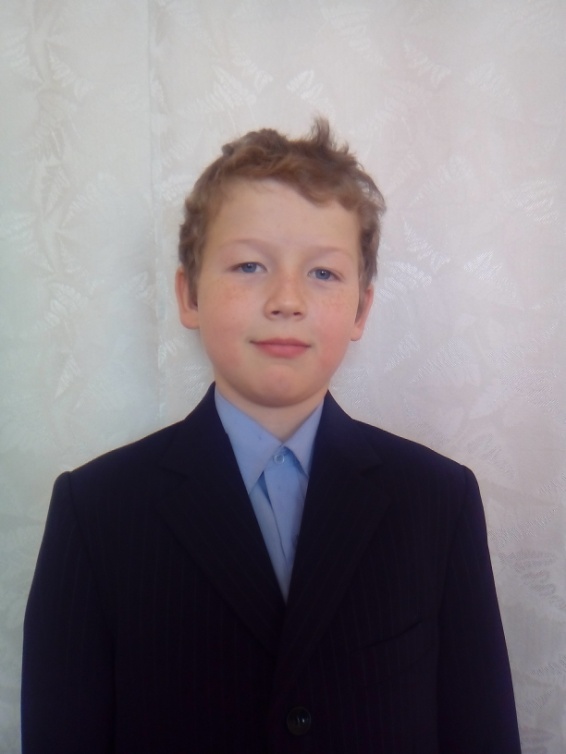 Цвет глаз: голубойЦвет волос: светло-русыеХарактер: Олег – открытый и веселый мальчик. Ему нравятся подвижные игры.Возможные формы устройства: усыновление, опека.Группа здоровья: 3-я группа здоровья.Причина отсутствия родительского попечения матери: решение суда о лишении родительских прав матери.Причина отсутствия родительского попечения отца: в графе «отец» свидетельства о рождении стоит прочерк.Братья или сестры: есть брат и две сестры